Cameron Park Community Services District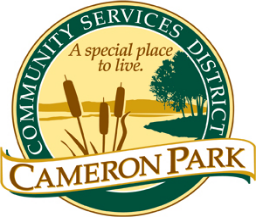 2502 Country Club DriveCameron Park, CA 95682	Covenants, Conditions & Restrictions  (CC&R) Committee Monday, July 6, 20205:30 p.m.TELECONFERENCE ZOOM MEETINGhttps://us02web.zoom.us/j/86895296669Meeting ID: 868 9529 6669 (Teleconference/Electronic Meeting Protocols are attached)Conformed AgendaMembers:  Chair Sidney Bazett (SB), Vice Chair Gerald Lillpop (GL), Bob Dutta (BD)Director Felicity Wood Carlson (FC), Director Holly Morrison (HM)Alternate Director Ellie WootenStaff:  General Manager Jill Ritzman, CC&R Compliance Officer Kate MagoolaghanCALL TO ORDER – 5:35pm	 ROLL CALL – SB/GL/BD/FC/HMPublic testimony will be received on each agenda item as it is called. Principal party on each side of an issue is allocated 10 minutes to speak, individual comments are limited to 3 minutes except with the consent of the Committee; individuals shall be allowed to speak on an item only once. Members of the audience are asked to volunteer their name before addressing the Committee.  The Committee reserves the right to waive said rules by a majority vote.APPROVAL OF AGENDA - ApprovedAPPROVAL OF CONFORMED AGENDA - ApprovedOPEN FORUM Members of the public may speak on any item not on the agenda that falls within the responsibilities of the Committee.COMMITTEE REVIEW/ACTIONAppoint CC&R Policy and Procedure Subcommittee Members (K. Magoolaghan) Action: Review and ApproveMotion to approve formation of and appointment to CC&R Policy and Procedure SubcommitteeFC/GL  – Motion PassedAyes – FC, SB, GL, BD		Noes – HM		Absent – 0		Abstain – 0FC and GL to serve on the subcommittee. SB will be alternate.MONTHLY STAFF REPORTItems Requiring Action:7d. Open ViolationsInitial Notices - 8Final Notices - 7Pre-Legal Notices –0 Pending – 3Legal Cases – 17e. Architectural Review – May and JuneProjects Reviewed – 57 (May-17, June- 40)Approved – 55Denied – 0Withdrawn - 1Held Over to July – 1Staff made a request for members of the committee to volunteer to serve as an alternate for the Architectural Review Committee if needed. SB, HM, and BD responded that they would be willing to fill in.7f. Staff UpdateItems for August and Future CC&R Committee AgendasItems to take to the Board of DirectorsMATTERS TO AND FROM COMMITTEE MEMBERSADJOURNMENT – 6:28pmItem #Property AddressUnitViolationCC&R Violation Case #Recommended Action Status7a.2695 Country Club DrCameron Park North Unit #21. Improperly Stored Trailer2. Improperly Stored MaterialsARC19-1043Move from Final Notice to Pre-legalSB/BD - Motion to Move from Final Notice to Pre-LegalAyes – 5Noes – 0Absent – 0Abstain - 07b.2559 Kimberly RdCameron Park North Unit #3Improperly Stored MaterialsARC19-1086Move from Final Notice to Pre-legalGL/BD - Motion to Move from Final Notice to Pre-LegalAyes – 5Noes – 0Absent – 0Abstain - 07c.3154 Oakwood RdCameron Park North Unit #3Improperly Stored MaterialsARC20-1000Move from Final Notice to Pre-legalHM/GL - Motion to Move from Final Notice to Pre-LegalAyes – 5Noes – 0Absent – 0Abstain - 0